Publicado en Madrid el 20/11/2017 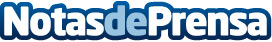 Los servidores NAS se posicionan como dispositivos clave para el almacenamiento informáticoUno de los principales retos que tienen que hacer frente tanto empresas como particulares es el almacenamiento de tanta información. La tienda online Informática Directo presenta su línea de servidores NASDatos de contacto:Informática directoNota de prensa publicada en: https://www.notasdeprensa.es/los-servidores-nas-se-posicionan-como Categorias: Hardware E-Commerce Software Consumo http://www.notasdeprensa.es